Counting by 3s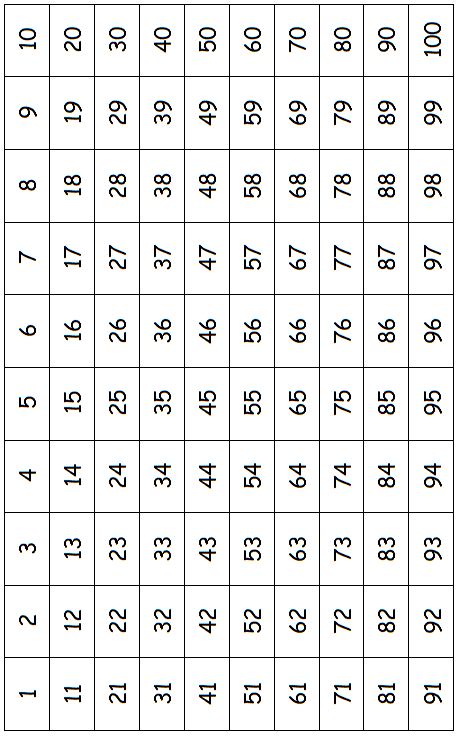 When I count by 3s, this is the number pattern:____________________________________________________________________________Counting by 4sWhen I count by 4s, this is the number pattern:____________________________________________________________________________Counting by 5sWhen I count by 5s, this is the number pattern:____________________________________________________________________________Counting by 6sWhen I count by 6s, this is the number pattern:____________________________________________________________________________Counting by 7sWhen I count by 7s, this is the number pattern:____________________________________________________________________________Counting by 8sWhen I count by 8s, this is the number pattern:____________________________________________________________________________Counting by 9sWhen I count by 9s, this is the number pattern:____________________________________________________________________________